ANNUAL QUALITY ASSURANCE REPORTSESSION : 2013-2014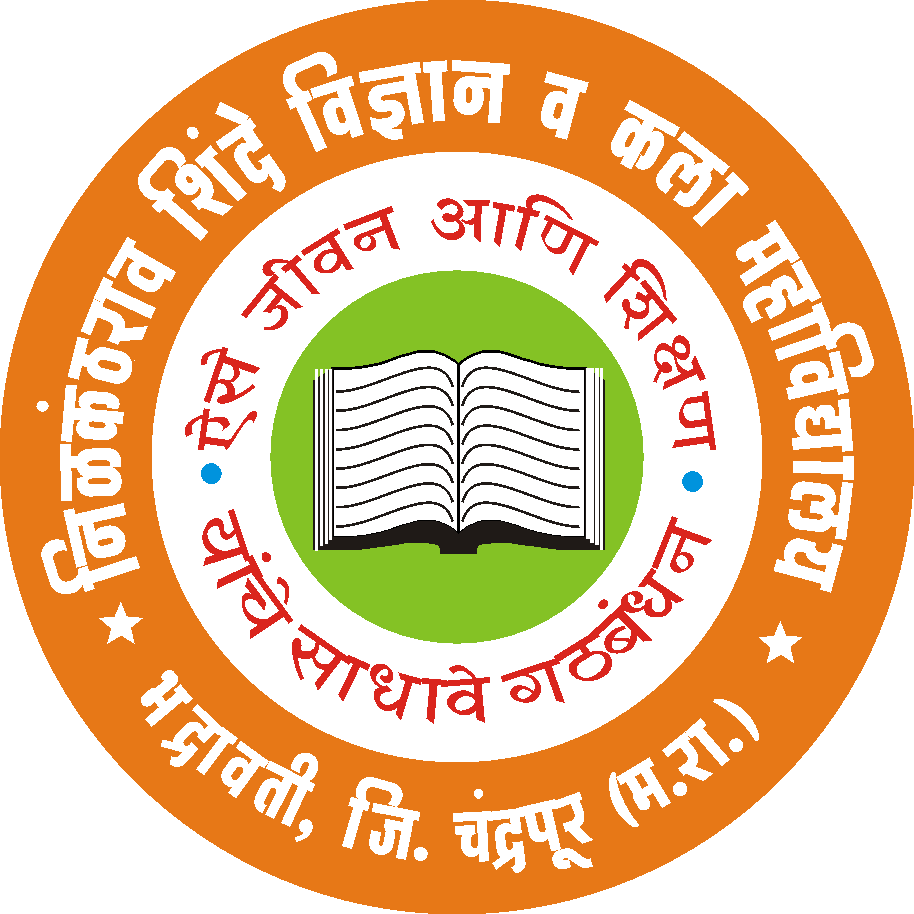 INTERNAL QUALITY ASSURANCE CELLNILKANTHRAO SHINDE SCIENCE AND ARTS COLLEGE, BHADRAWATIDISTRICT: CHANDRAPUR - 442902The Annual Quality Assurance Report (AQAR) of the IQACAll NAAC accredited institutions will submit an annual self-reviewed progress report to NAAC, through its IQAC. The report is to detail the tangible results achieved in key areas, specifically identified by the institutional IQAC at the beginning of the academic year. The AQAR will detail the results of the perspective plan worked out by the IQAC. (Note: The AQAR period would be the Academic year. For example, July 1, 2012 to June 30, 2013).Part- ADetails of the Institution1.1  Name of the Institution     1.2   Address Line 1                                     Address Line 2                                           City/Town                                           State                                                      Pin Code                                                    Institution e-mail address                  Contact Nos.                                           Name of the Head of the Institution             Tel. No with STD Code:              Mobile :               Name of the IQAC Co-ordinator :             Mobile :           IQAC e-mail address:           1.3 NAAC Track ID (for ex. MHCOGN 18879) ….        09656        1.4 Website  address                      Web –link of the AQAR :                            For ex. http://www.ladykeanecollege.edu.in/AQAR2013.doc    1.5 Accreditation Details         1.6   Date of Establishment of IQAC :    DD/MM/YYYY            1.7   AQAR for the Year (for example 2010-11)  	1.8    Details of the previous year’s AQAR submitted to NAAC after the latest assessment and           Accreditation by NAAC (for example AQAR 2010-11 submitted to NAAC on 12-10-2011).    AQAR  2010-  2011  -           25-02-2012    AQAR 2011 – 2012  -           28-12- 2012    AQAR 2012 – 2013  -           20-12-2013    AQAR 2013  -2014   -           12-1-2015        1.9    Institutional Status University               State                     Central                        Deemed               Private Affiliated College                           Yes                     No  Constituent College                      Yes                    No   Autonomous College of UGC       Yes                   No     Regulatory Agency Approved Institution            Yes                         No  (e.g AICTE, BCI, MCI, PCI, NCI)Type of Institution          Co-education                        Men                    Women                                                          Urban                        Rural                         Tribal   Financial Status Grant –in –aid                 UGC 2 (f)                        UGC 12 B  Grant-in –aid+ Self financing                         Totally  Self-financing   1.10  Type of Faculty/Programme         Arts              Science                 Commerce                Law              PEI (Phys Edu) TEI (Edu)                  Engineering                     Health Science              Management  Others (Specify)  1.11 Name of the Affiliating University (For the colleges) 1.12 Special status conferred by Central/State Government –UGC/CSIR/DBT/ICMR etc.Autonomy by State/Central Govt./University   University with Potential for Excellence                                		UGC-CPE DST Star Scheme                                                                       		 UGC-CE  UGC-Special Assistance Programme                                      		 DST-FIST  UGC-Innovative PG Programmes                                             Any Other (Specify) UGC-COP Programmes  2.  IQAC Composition and Activities2.1 No. of Teachers 				2.2 No. of Administrative/Technical Staff	2.3 No. of Students				2.4 No. of Management Representatives	2.5 No. of Alumni				2.6  No. of any other stakeholder and 	       Community representatives2.7 No. of Employers/Industrialists		2.8 No. of other External Experts		2.9 Total No. of members			2.10 No. of IQAC meetings held		2.11   No. of meetings with various stakeholders:	   No.		       Faculty Non Teaching Staff Students 		              Alumni 	       Others    2.12 Has IQAC received any funding from UGC during this year?    Yes                 No           If  Yes,   mention the amount  2.13 Seminars and Conferences (only quality related)(i)  No. of Seminars/Conferences/Workshops/Symposia organized by the IQAC Total Nos.                International            National                State               Institution Level (ii)  Themes  2.14  Significant Activities and Contributions made by IQAC  2.15 Plan of Action by IQAC/Outcome          The Plan of action chalked out by the IQAC in the beginning of the year towards quality                   enhancement and the outcome achieved by the end of the year*    *   Attach  - the  Academic  Calender of the Year as Annexure (Annexure – I  Attached)2.15   Whether the AQAR was placed in the statutory body 	   Yes                 No             Management                     Syndicate                          Any other body              Provide the details of the action takenPart- BCriterion - II.   Curricular Aspects Details about Academic Programmes(i)   Flexibility of the Curriculum: CBCS/Core/Elective Open/Open Options       (ii)  Pattern of Programmes : 1.3 Feedback from stakeholders*  Alumni             Parents              Employers             Students       Mode of Feedback                      Online              Manual             Cooperating schools (for PEI)*  Please provide an analysis of the feedback in the Annexure (Annexure – III Attached)1.4  Whether there is any revision/update of regulation of syllabi, if yes, mention their salient           aspects.1.5  Any new Department/Centre introduced during the year, If yes, give details.Criterion - II2. Teaching, Learning and Evaluation2.1  Total No. of                Permanent faculty2.2    No. of Permanent Faculty with Ph.D 2.3    No. of Faculty Positions Recruited ( R)            and Vacant( V) during the year 2.4   No. of Guest and Visiting Faculty and Temporary Faculty          Guest & Visiting                             Temporary  2.5    Faculty participation in conferences and symposia:   Session 2013-20142.6    Innovative processes adopted by the institution in Teaching and Learning2.7   Total No. of actual teaching days          during this academic year 2.8   Examination/ Evaluation Reforms initiated by         The institution(for example : Open Book Examination,        Bar Coding, Double Valuation, Photocopy, Online Multiple Choice Questions) 2.9   No. of faculty members involved in curriculum                                                      Restructuring/revision/syllabus development        As member of Board of Study/Faculty/Curriculum         Development Workshop 2.10  Average percentage of attendance of students  2.11  Course/ Programme wise distribution of pass percentage :2.12   How does IQAC contribute/Monitor/Evaluate the Teaching & Learning ProcessesAfter every unit taught unit tests are  conducted for UG students of  college for every subject.Internal assignments are given to students which are evaluated by teachers.Students seminar are conducted in PG courses of Gondwana University.Regular interaction and feedback is taken from research scholars doing  their Ph.D. in Zoology, Physics and Mathematics.Enhancing the competence building in teachers through improvement at their respective levels by adopting the skill development programme.Interaction with students  after completion of every unit regarding their difficulties through teachersMonitoring and co-ordination of the Sports activity through IQAC.2.13   Initiatives undertaken towards faculty development2.14  Details of Administrative and Technical StaffCriterion – III3. Research, Consultancy and Extension3.1  Initiatives of the IQAC in Sensitizing / Promoting Research Climate in the institution3.2   Details regarding major projects3.3  Details regarding minor projects3.4   Details on research publications3.5  Details  on Impact Factor of Publications:         Range                   Average                  h-index                    Nos. in SCOPUS  3.6  Research funds sanctioned and received from various funding agencies, industry and other           Organizations3.7 No. of books published i) With ISBN No                Chapters in Edited Books                                                ii) Without ISBN no.  3.8  No. of University Departments receiving funds from        UGC-SAP                   CAS                    DST-FIST          DPE                            DBT-Scheme/funds    3.9  For Colleges        Autonomy                CPE                   DBT Star Scheme                                        INSPIRE                     CE                     Any Other (Specify)     3.10 Revenue generated through consultancy  3.11   No. of Conferences Organized by the Institution 3.12  No. of faculty served as experts, chairpersons or resource persons 3.13  No. of collaborations    International                    National                 Any other 3.14  No. of linkages created during this year  3.15  Total budget for research for current year in lakhs:    From Funding Agency                                     From Management                                                                                 of University /College  Total :3.16       No. of Patents received this year3.17   No. of research awards/recognitions received by faculty and research fellows of the institute             in the year 3.18   No. of faculty from the institution                     who are  Ph.D Guides and students           registered under them                               3.19  No. of Ph.D. awarded by faculty from the institution  3.20   No. of Research Scholars receiving the Fellowships  (Newly enrolled+ existing ones)         JRF                        SRF                             Project Fellows                                 Any Other 3.21      No. of students participated in NSS Events  :University Level 		 State levelNational Level		International Level3.22    No. of students participated in NCC events :University Level 		 State level                  National Level		International Level3.23    No. of Awards won in NSS  :University Level 	              State level                                                                               National Level                       International Level  3.24    No. of Awards won in NCC:        University Level 		       State level          National Level 		        International Level  3.25   No. of Extension activities  organized :University forum 		College forum NCC  		        		NSS 			     Any Other 3.26    Major Activities during the year in the sphere of extension activities and Institutional             Social Responsibility Rallies were organized on female foeticide, dowry and superstition by students of Human Rights Education.Ralliy on Pandit Nehru by Pandit Nehru Study Centre students of N.S.College to spread thoughts of Pt. Nehru amongst the society was organized.Rally on Environment for awareness and protection of environment.Village cleanliness drive organized under NSS camp at village Ghotnimbala in Bhadrawati tehsil of Chandrapur district. Criterion – IV4.  Infrastructure and Learning Resources 4.1    Details of increase in infrastructure facilities:4.2   Computerization of administration and library4.3 Library Services:4.4   Technology up gradation (Overall)4.5  Computer, Internet access, training to teachers and students and any other programme for            technology upgradation (networking, e- Governance etc.)4.6    Amount Spent on maintainance in Lakhs :                 i)  ICT                       ii)   Campus Infrastructure and facilities                            iii)  Equipments                                                              iv)  Others                                                                                                                                               Total  :              Criterion – V5.  Student Support and progression5.1  Contribution of IQAC in enhancing awareness about Student Support Services5.2   Efforts made by the institution for tracking the progression of students5.3 (a)   Total Number of Students :   945 (Includes Ph.D.)(b)   No. of Students outside the state    ( C)   No. of international students           Men 	  			         Women						                                      Demand Ratio:   UG – 1 :   0.44   PG – 1 :  0.16                   Dropout %  -  48.92 % 5.4 Details of student support mechanism for coaching for competitive examinations (If any)           No. of student beneficiaries  :    5.5  No. of students qualified in these examinations             NET                             SET/SLET                            GATE                            CAT               IAS/IPS etc.                    State PSC                             UPSC                       Others 5.6     Details of student Counseling and Career Guidance     No. of students benefited    :5.7 Details of campus placement5.8    Details of gender sensitization programmesOrientation Programmes for girl students.“Shabdashilpa” the annual college magazine dedicated to women issues.5.9   Student Activities5.9.1    No. of students participated in Sports, games and other events       State/University Level                       National Level                        International Level No. of students participated in cultural eventsState/ University Level                            National Level                          International Level 5.9.2   No. of medals/awards won by students in sports, Games and other events          Sports:  State/University level                 National level              International Level          Cultural: State/University Level                 National Level                  International Level  5.10 Scholarships and financial Support5.11  Student Organised / Initiatives Fairs: State/University     level                          National Level                      International level   Exhibition: State/University Level                    National Level                      International Level   5.12  No. of social initiatives undertaken by the students   5.13  Major grievances of students (if   any ) redressed:  ………………..  NIL  …………………………Criterion – VI6. Governance, Leadership and Management6.1   State the Vision and Mission of the Institution 6.2 Does the Institution has a Management Information System 6.3 Quality Improvement strategies adopted by the institution for each of the following:6.3.1 Curriculum Development6.3.2  Teaching and Learning6.3.3  Examination and Evaluation6.3.4   Research and Development6.3.5    Library, ICT and Physical Infrastructure/ Instrumentation6.3.6   Human Resource Management 6.3.7   Faculty and Staff Recruitment6.3.8   Industry Interaction/Collaboration6.3.9 Admission of Students6.4   Welfare Schemes for 6.5  Total Corpus fund generated        6.6  Whether annual financial audit has been done   Yes                             No 6.7  Whether Academic and Administrative Audit (AAA) has been done?6.8 Does the University/Autonomous College declares results within 30 days?For UG Programmes	 	Yes 			No For PG Programmes 		Yes  			No    6.9 What efforts are made by the university/Autonomous College for Examination reforms?6.10     What efforts are made by the University to promote autonomy in the              affiliated/constituent colleges?6.11     Activities and support from the Alumni Association6.12     Activities and Support from Parent- Teacher Association6.13     Development Programmes for Support Staff6.14     Initiatives taken by the institution to make the campus eco-friendlyCriterion –VII7. Innovations and Best Practices7.1   Innovations introduced during this academic year which have created a positive impact on           the functioning of the institution. Give details.7.2   Provide the Action taken Report (ATR) based on the plan of action decided upon at the         beginning of the year7.3    Give two Best Practices of the Institution (Please see the format in the NAAC Self Study          Manuals)  * Provide the details in annexure (annexures need to be numbered as I,ii,iii) (Attached Annexure –  II)7.4   Contribution to environmental awareness/protection7.5  Whether Environmental Audit was conducted       Yes                         No 7.6   Any other relevant information the institution wishes to add (for example SWOT         Analysis)8.   Plans of the Institution for next Year  (Session:  2014 – 2015 )Starting B.Sc.(Home Science) as separate stream for women’s upliftment.Conduction of National Conference in Chemistry financed by U.G.C.Approval for CHLR in Botany for doing Ph.D in Botany of Gondwana University Gadchiroli.Formation of Environmental Awareness Cell for increasing the sensitivity of students towards environmental issues.Increasing the infrastructure facilities for UG,PG and Research students.Increasing the subject intrest of students through formation of botanical society, Zoological society, Microbiology study club and Marathi abhyas mandal.Updation of college web siteStaff recruitment in respective departments.Increasing the Ph.D. students in various subjects of CHLR .Appointment of full time principal.Appointment of Assistant professor in Chemistry department.Constitution of IQAC based on UGC guidelines and appointment of co-ordinator and the IQAC members.Conduction of various college level programmes from time to time.Conduction of presentations of Ph.D. students of CHLREnhancing the drinking water facility in the campus for students.Smooth conduction of various college level programmes from time to time. Conduction of NSS Camp at village Chora for college students.Maintainance of In and Out (Hulchal) register for staff.Starting a multidisciplinary online open access journal of college for promoting  research culture.      Name: Dr.Shashikant R.Sitre                                   Name: Dr.Shailendera D.Deo                  Signature of the                                                                 Signature of the                 Co-ordinator of IQAC                                                       Chairperson of IQAC          Date  :  12/01/2015Place :  Bhadrawati.ANNEXURE-IACADEMIC CALENDER N.S.SCIENCE AND ARTS COLLEGE, BHADRAWATI  SESSION- 2013-2014ANNEXURE - IIBEST PRACTICES OF THE INSTITUTIONCounselling of students Distribution of college level scholarships to meritorious students every year in Arts and Science stream for boosting the morale of students.ANNEXURE-IIIANALYSIS OF FEEDBACK FROM STAKEHOLDERSFEEDBACK FROM STUDENTS:Cleanliness of college classroomsCleanliness of toilets and washrooms Drinking water facility Fans in the roomsCommon room for girlsSpitting in the classrooms and verandah is to be prohibited.Increase of library booksBell after every periodFEEDBACK FROM PARENTSField visits for students to be  increased / industry visits.Interaction with parents three monthly required Discipline amongst students is to be enhanced. Increase of class roomsSr.NoCycleGradeCGPAYear of AccreditationValidity Period1.Ist Cycle B71.50Feb.  200404/02/ 20102.2nd  Cycle B2.03Aug.  201003/09/20153.3rd Cycle ----4.4th Cycle   ----Plan of ActionAchievements1.  Career and Counselling Cell Executed2.  Language LaboratoryExecuted3.  Skill Development Programme        under R &  D Cell Executed4.  Maintaining the cleanliness of      college campus from time to timeExecuted5.  Smooth functioning of Centre for      Higher Learning and Research in Physics,        Mathematics and ZoologyExecuted6.  Establishing a separate examination      office  for University examinations.Executed7. Conduction of various programmes from time      to time throughout the yearExecutedLevel of the ProgrammeNumber of Existing ProgrammesNumber of Programmes added during the yearNumber of self –financing ProgrammesNumber of value added/Career Oriented Programmes Ph.D.01 (Subjects : Maths, Phy,Zoo, Bot)000000P.G02 (M.A.,M.Sc.)000000U.G.02(B.A., B.Sc.)000000P.G.Diploma01 (PGDCCA)000000Advanced Diploma02 (UGC-COC)030005Diploma03 (UGC-COC)030006Certificate06 (UGC-COC)000006Others00000000Total17060017Interdisciplinary00000000Innovative00000000Pattern Number of ProgrammesSemester04Trimester00Annual02Total   Asst. ProfessorsAssociate ProfessorsProfessorsOthers 1818NILNILNILAsst.ProfessorsAsst.ProfessorsAssociate ProfesssorsAssociate ProfesssorsProfessorsProfessorsOthersOthersTotalTotalRVRVRVEVRV0308-1----0309No. of FacultyInternational LevelNational LevelState LevelAttended23191Presented papers136-Resource Persons 1--009Title of the ProgrammeTotal No. of students appearedDivisionDivisionDivisionDivisionDivisionTitle of the ProgrammeTotal No. of students appearedDistinction%I%II%III%Pass %B.Sc.I-Sem-II5910.16 B.A.I-Sem-II16116.14B.Sc.II –Sem-IV5318.86B.A.II-Sem-IV7632.89B.Sc.-III80348.75B.A.-III107147.47M.A.-I Sem-II PolSci1978.94M.A.-I Sem-II Soc2673.07M.A.-I Sem-II Eng070.00M.A. – I Sem II Hist1464.28M.A.I- Sem II Mar742.85M.A.I Sem –II Geo50.00M.A.I Sem-II Econ1233.33M.A.II Sem-IV Econ366.66M.A.II Sem-IV Mar10.00M.A.II Sem-IV Hist10.00M.A.II Sem-IV Eng40.00M.A.II Sem-IV Pol Sci580.00M.A.Ii Sem-IV HomeEcon1100M.Sc.I -Phy1010M.Sc.I -Chem150.00M.Sc.I Maths1315.38M.Sc.I Botany70.00M.Sc.I - Zool130.00M.Sc.II-  Phy20.00M.Sc.II Zoology1450.00M.Sc.II Chem40.00Faculty/Staff Development ProgrammesNumber of faculty BenefittedRefresher Courses01UGC-Faculty Improvement Programme00HRD Programmes00Orientation Programmes01Faculty Exchange Programme00Staff Training Conducted by the University00Staff Training conducted by other institutions01Summer/Winter Schools, workshops etc. 00Others00CategoryNumber of Permanent EmployeesNumber of Vacant Positions Number of Permanent positions filled during the yearNumber of positions filled temporarilyAdministrative Staff03NILNIL03Technical Staff03NILNILNILCompletedOngoingSanctionedSubmittedNumber--- 03Outlay in Rs. Lakhs---23.00 Lacs  (submitted to UGC)CompletedOngoingSanctionedSubmittedNumber0201--Outlay in Rs. Lakhs4.00 Lacs75000/---International National  OthersPeer  Review Journals2717-Non- Peer Review Journals---e-Journals1815-Conference Proceedings0510-Nature of the ProjectDuration YearName of the funding AgencyTotal Grant SanctionedReceivedMajor ProjectsNILNILNILNILMinor Projects2013-2014UGC,PUNE75000/-55000/-Interdisciplinary ProjectsNILNILNILNILIndustry SponsoredNILNILNILNILProjects Sponsored by the University/CollegeNILNILNILNILStudents research Projects(other than compulsory by the University)NILNILNILNILAny Other (Specify)NILNILNILNILTotal01--55000/-LevelInternationalNationalStateUniversityCollegeNumberNILNILNILNILNILSponsoring agenciesNILNILNILNILNILType of PatentNumberNationalAppliedNILGrantedNILInternationalAppliedNILGranted01CommercializedAppliedNILGrantedNILTotalInternationalNationalStateUniversityDistCollege0302-01---FacilitiesExisting Newly CreatedSource of FundTotalCampus area3.00 Acre---Class rooms11---Laboratories12---Seminar Halls01---No. of important equipments purchased (   1-0 lakh ) during the current year12760UGC XIth Plan Grants187Value of the equipment purchased during the year (Rs. In Lakhs)2488983/-1253018/-UGC XIth Plan Grants3742001=75Others-01 (office for Univ.Exams)College Mgt.-ExistingExistingNewly CreatedNewly CreatedTotalTotalNo.ValueNo.ValueNo.ValueText Books402311,34,980/-28184115/-43041221095/-Reference Books83582818603/-474195500/-88323014100/-e-Books------Journals120181200/-3047800/-150290000/-Digital Database-CD & Video06---06-Others (Specify)News papersMagazine----1008450/-680/-1008450/-680/-Total ComputersComputer LabsInternetBrowsing CentresComputer CentresOfficeDepartmentsOthersExisting5029-06-0708-Added12-12----01Total62291206-070801UGPGPh.D.Others68025510-Last Year (2012-13)Last Year (2012-13)Last Year (2012-13)Last Year (2012-13)Last Year (2012-13)TotalThis year (2013-14)This year (2013-14)This year (2013-14)This year (2013-14)This year (2013-14)TotalGeneralSCSTOBCPhysically ChallengedGeneralSCSTOBCPhysically Challenged411659931517125423394433-930On campusOn campusOn campusOff CampusNumber of organizations visitedNumber of Students participatedNumber of students placedNumber of students placed0140NILNILNumber of studentsAmountFinancial support from institution09Rs. 8300/-Financial support from government5362567774/-Financial support from other sourcesNilNILNumber of students who received International/national recognitionsNilNilTeachingNILNon TeachingNILStudentsSCHOLARSHIPS Audit Type ExternalExternalInternalInternalAudit Type Yes/No AgencyYes/NoAuthorityAcademicYESJoint Director Office, Nagpur DivisionNo-AdministrativeYESJoint Director Office, Nagpur DivisionYes  Through college level auditor every year.Date Event11/6/2013Commencement of New Academic Session of Gondwana University, Gadchiroli12/6/2013UGC Network Resource Centre Opening for Students of N.S.College,  Bhadrawati 10/7/2013NSS Inauguration5/8/2013Last Date of Admission (First Term Odd Semester)9/8/2013Ramzan Id (Holiday)15/8/2013Independence Flat Hoisting Programme5/9/2013Teachers Day Celebration1/10/2013To 7/10/2013Wild life Week Celebration2/10/2013Gandhi Jayanti (Holiday)20/10/2013National Integration Day1/11/2013To30/11/2013Diwali Vacation (Winter Vacation)10/11/2013Commencement of  Winter  Examinations of Gondwana University14/11/2013Moharrrum26/11/2013Samvidhan Divas2/12/2013Second Term Start –Gondwana University6/12/2013Dr.Babasaheb Ambedkar Mahaparinirvan Din25/12/2013Christmas (Holiday)2/1/2014Zoological and Botanical Excursion Tour – Satbahini Dongar3/1/2014Savitribai Fuley Jayanti3/1/2014To9/1/2014NSS Camp Ghotnimbala26/1/2014Republic Day (Holiday)27/1/204Environmental Studies Exam of B.A.and B.Sc.II Studenst of  N.S. college28/02/2014National Science Day8/3/2014International Women’s Day8/4/2014Commencement of Theory Exams of Gondwana University11/4/2014Mahatma Fuley jayanti2/5/2014To14/6/2014Summer Vacation – Gondwana University Gadchiroli.